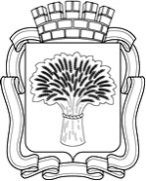 Российская ФедерацияАдминистрация города Канска
Красноярского краяПОВЕСТКА ДНЯпубличных слушаний по вопросу«Об утверждении отчета об исполнении бюджета города Канска за 2021 год»12.05.2022                                                                                            г. Канск	1. Вступительное слово	Лифанская Елена Николаевна – первый заместитель главы города по экономике и финансам. 	2. «Отчет об исполнении бюджета города Канска за 2021 год»	Лифанская Елена Николаевна – первый заместитель главы города по экономике и финансам.	3. Выступления в прениях. 	4. Заключительное слово	Лифанская Елена Николаевна – первый заместитель главы города по экономике и финансам. 